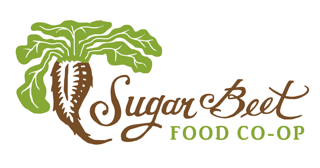 SUGAR BEET FOOD STORE COOPERATIVE BOARD OF DIRECTORS MEETING MINUTESTUESDAY, November 13, 2018, 7:30pmOak Park Main Library834 Lake St. Oak Park, ILBoard of Directors present: Daniel Becker, Ryan Bradley, Eryn Cook, Jim Doyle, Cindy Gradle, Bri Kellogg, Greg Kolar, Sharon Newton, Peter Nolan, Rachel Poretsky, and Janet RouseGM:  Chris RolandStaff Represented: Lissa DysartAGENDAWELCOME and CTO (PETER): 7:32 PMGENERAL MANAGER’S REPORT (CHRIS)Sales Results Sales are up almost 9% (slightly beating budget)Almost a 40-point store margin after joining NCG (average before joining was 35-37 points)Q3 Financials22% labor (industry standard 22-25%)We had a lot of expenses this quarter, which included film on windows and doors, sliding doors, installation cost with POS, new phone system, new freezer in café, and anniversary expenses, but we’re still greater than 6% profitCBD oil has increased supplement salesKey Initiatives New freezers (installed on 11/13/18)Door hangersThanksgiving (pre-sales on turkeys)Hired 2 new managers: produce and front-end managersWinter Markets (6 in total); there will be one each month during winter months while the Oak Park Farmers Market is closed for season39 new owners from October’s Owners DriveCOMMITTEE UPDATES Compensation Committee (Ryan reported)Didn’t meetEnd of year: Chris’ review and employee surveyLooking at retirement plansGovernance / Board Development Committee (Peter and Sharon reported)Board development / recruiting (defining board’s role)Creating a charter in December and JanuaryOn boarding of new board members (developing a checklist)Strategic Plan / Finance Committee (Jim reported)Didn't meetJim spent time in the store with Chris and would like to find a way to update owners on financials via a letter quarterly (goal)Ownership Committee (Bri reported)Discussed ways this committee could assist in increasing ownership numbers and owner satisfaction, including “owner of the month”, product spotlights, and social media / video clipsWill meet with Chris and Lissa to form a plan of action in DecemberLoan CommitteeDid not meetIn 2019 (June) we will be paying off 4-5 owners with interestOpen Topics:Development on Madison StreetOwnership committee discussed assisting staff in the promotion of Sugar Beet throughout community during the developmentVarious board member shared their concerns/ ideas about the development’s impact on the storeBoard meeting frequencyPeter suggested increasing frequency of meeting to every month againBoard agrees and will meet for a planning session in December 2018 (date TBD)CLOSING Dates for next Board meetings will be decided at December meetingDecember meeting will be offsite and Peter will send out a Doodle poll for datesADJOURN 8:56 PM